ciências – Planetas do sistema solarOs oito planetas existentes no Sistema Solar são classificados segundo as suas posições em relação ao Sol. A ordem dos planetas é:Os maiores planetas do Sistema Solar em extensão são os chamados jovianos ou gasosos, sendo eles Júpiter, Saturno, Urano e Netuno. Estes planetas são comumente chamados de gigantes do Sistema Solar, pois são planetas de grandes dimensões, tanto de diâmetro, quanto de massa.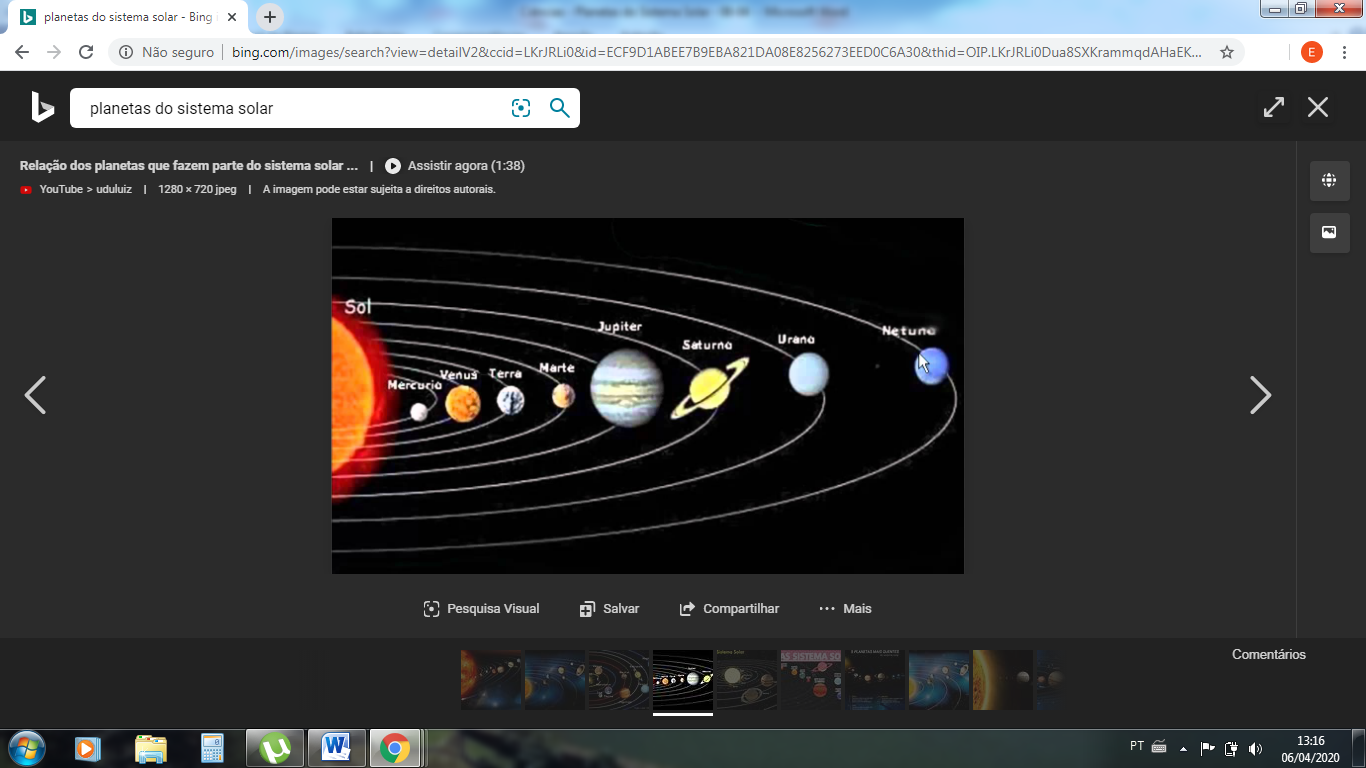 Quais são os planetas maiores do que a Terra?________________________________________________________________________________________________________________________________________________________________Qual planeta possui anéis?________________________________________________________________________________________________________________________________________________________________Qual é o planeta mais próximo ao sol?________________________________________________________________________________________________________________________________________________________________Qual é o planeta mais distante do sol?______________________________________________________________________________________________________________________________________________________________________________________________________________________________________________Sol → Mercúrio → Vênus → Terra → Marte → Júpiter → Saturno → Urano → Netuno